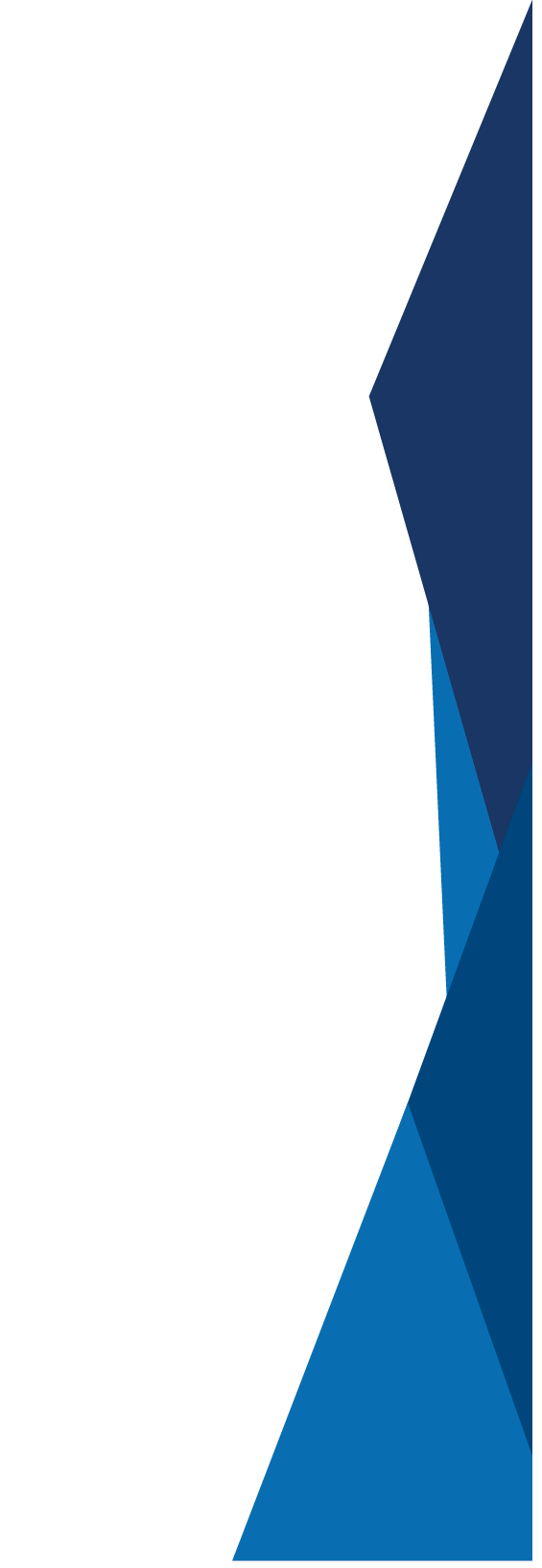 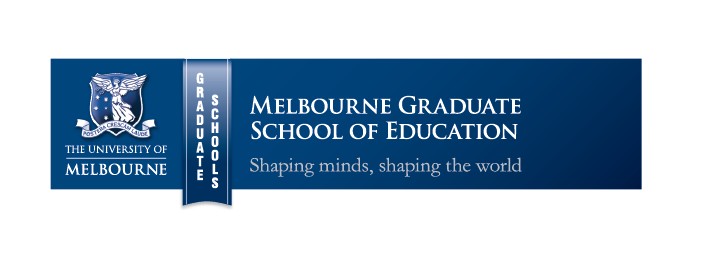 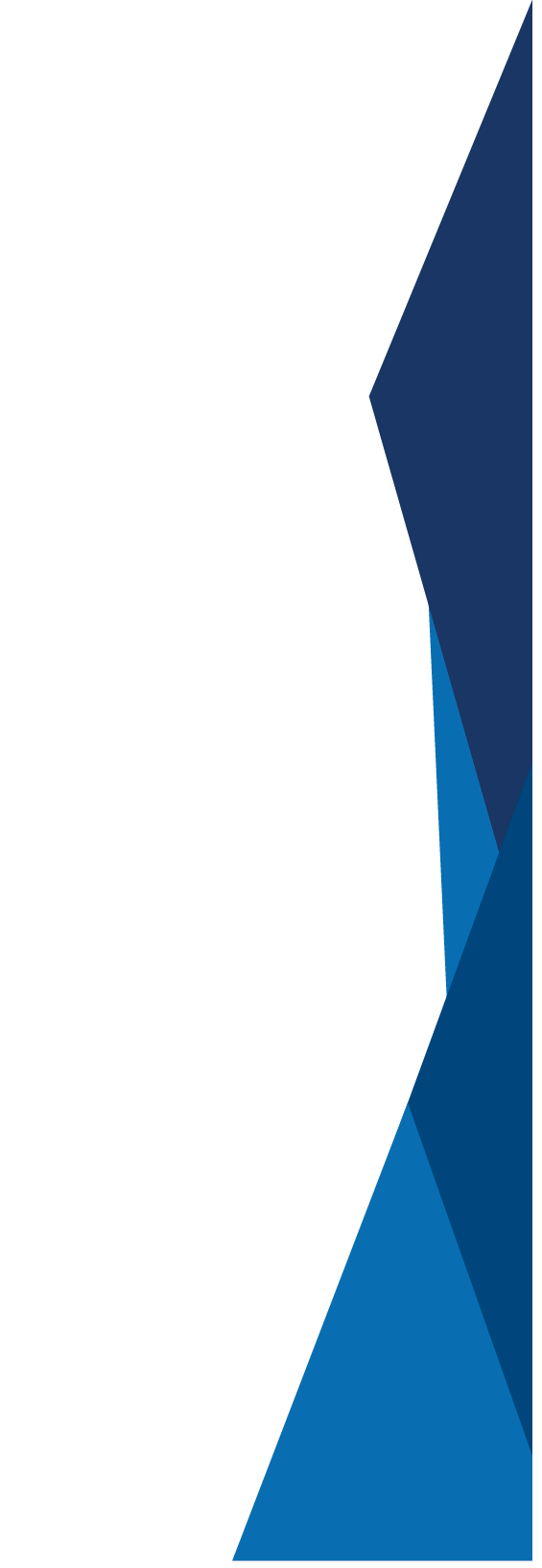 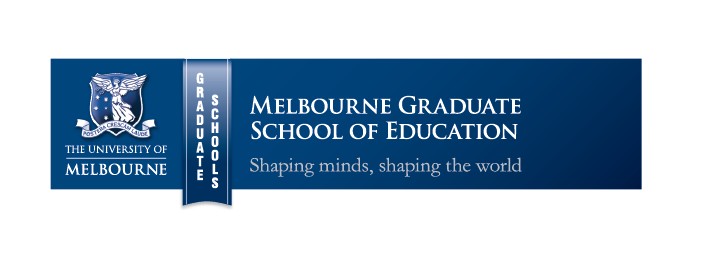 Every Toddler Talking Interim ReportPatricia Eadie, Collette Tayler and Hannah StarkEarly Childhood Education and Care, Melbourne Graduate School of Education, The University of Melbourne. September 2016AcronymsACECQU	Australian Children’ Education and Care Quality Authority AEDC		Australian Early Development CensusCDI		MacArthur-Bates Communication Development InventoryCHS		Community Health ServiceCLASS		Classroom Assessment Scoring SystemDET		Victorian Government Department of Education and TrainingECEC		Early Childhood Education and CareEL		Educational LeaderETT		Every Toddler TalkingICC		Intra-Class CorrelationLGA		Local government area.LLLI		Learning Language and Loving It™MCRI		Murdoch Children’s Research InstituteMGSE		Melbourne Graduate School of Education NQF		National Quality FrameworkSEIFA		Socio Economic Indexes for AreasSP		Speech PathologistUoM		University of MelbourneVEYLDF		Victorian Early Years Learning and Development Framework.OverviewEvery Toddler Talking is a key initiative of the Victorian Department of Education and Training (DET) to develop effective approaches for improving language and communication outcomes in early childhood (birth to three years). Every Toddler Talking aims to enhance the development of language and communication in infants and toddlers by facilitating collaboration between early childhood educators and allied health professionals. This interim report details the following:the aims of the Every Toddler Talking initiative;a description of the research methodology, including recruitment, and a participant 	overview;a description of key outcomes measures and data collection procedures;the proposed analysis approach.The aims of the Every Toddler Talking initiative are to:Strengthen early childhood (EC) educators’ ability to promote children’s language	and communication (birth to three).Strengthen collaboration between EC educators and speech pathologists.Improve language and communication outcomes for babies and toddlers.IntroductionThe early years of childhood lay the foundation for health and wellbeing across the lifespan. Early childhood is a time when children experience enormous change and growth across a number of areas, including communication, social and emotional development and cognition. Early communication skills are known predict later social, emotional, academic and vocational achievement. It is for this reason that attention and investment in the early language learning environment is warranted. When looking at children beginning school in Victoria, the 2015 Australian Early Development Census found that 7% were developmentally vulnerable, and a further 13% of children considered ‘at-risk’ in regards to their communication skills.Parents and caregivers in the home are the adults that exert greatest influence on the young child’s early learning and experience. However, the importance of the early childhood education and care environment can positively influence children’s early childhood experiences. Experiencing a high quality early language learning environment in an education and  care setting can support and improve children’s developing communication skills. Children from lower socio-economic backgrounds are more likely to begin school with vulnerabilities in one or more areas, and stand to benefit most from quality early childhood education.By fostering collaborative partnerships between the health and education sectors, an opportunity is created to share expertise across professional boundaries, to the universal benefit of Victorian children. MethodologyThe Every Toddler Talking initiative is being conducted in two phases. Phase One involved a review of the literature and current practices supporting early communication and language development in early childhood education and was completed by the Murdoch Children’s Research Institute (MCRI) in 2015. Phase Two, which will be completed across 2016 and 2017, is the evaluation of an intervention targeting communication support in early childhood education, and the development of a collaborative practice model to enable the continuation of this health and education cross sector initiative. Phase Two is currently being conducted by the Department of Early Childhood Care and Education at the Melbourne Graduate School of Education (MGSE) within the University of Melbourne. The design of Every Toddler Talking is described in detail below.Phase One: DevelopmentFor the initial phase (Phase One), the DET engaged the Centre for Community Child Health (CCCH) and the Centre of Research Excellence in Child Language (CRE-CL) at the MCRI to undertake the following: a rapid review of evidence-based programs and practices that have been shown to promote children’s language and communication;a review of current practices used in Victoria to promote children’s language and communication; andengagement of experts and professionals from relevant sectors in the design of a feasible and suitable evidence-informed model and recommendations for evaluation.Based on the rapid and practice review findings, and in addition to consultation with the sector, four programs were considered to meet the requirements of Every Toddler Talking. These four programs were Learning Language and Loving It™(Weitzman & Greenberg, 2002),  a joint attention program (Rudd, Cain, & Saxon, 2008), Teacher Talk™(Weitzman, 2002)  and the possibility of developing a new program. Figure 1 details the questions that guided the consideration of each program.Figure 1: Considerations in the selection of an appropriate intervention during Every Toddler Talking Phase One (Murdoch Childrens Research Institute, 2015)From MCRI’s analysis of the four shortlisted options, The Hanen Centre’s Learning Language and Loving It™ was determined to be the most viable option for Every Toddler Talking. Learning Language and Loving It™ was found to have the strongest evidence to support its effectiveness, and had some components which aligned with the principles underpinning collaborative practice. Furthermore, this program had been trialled and demonstrated positive outcomes among early childhood educators working in rural areas of the US, and had been replicated in multiple countries that have similar characteristics to Australia (Canada, United States of America and Ireland). Learning Language and Loving It™ was mapped against the eight Victorian Early Years Learning Development Framework (VEYLDF) Practice Principles (figure 2) (Victorian Department of Education and Training, 2016). As a result of this, three enhancements to the program were recommended: Multidisciplinary certification training and multidisciplinary delivery of Learning Language and Loving 	It™ to enhance collaboration; Inclusion of a VEYLDF and National Quality Standard (NQS) training component to Every Toddler Talking to enhance 	the program’s appropriateness; andFollow-up collaborative working groups across health and education sectors to enhance collaboration and sustainability.The above recommendations were made to DET in December 2015. Figure 2: VEYLDF Practice Principles(Victorian Department of Education and Training, 2016)Implementation of Every Toddler TalkingFollowing the recommendations made by MCRI at the conclusion of Phase One (Murdoch Childrens Research Institute, 2015), DET undertook to implement Every Toddler Talking across seven local government areas. A key component of the initiative is the delivery of the Learning Language and Loving It™ professional learning program. It was determined that this would be delivered to early childhood educators from three Early Childhood Education and Care services (ECECs) in each of the seven LGAs, by a lead educator and a community health speech pathologist. This initial model of Every Toddler Talking is presented in figure 3 below. 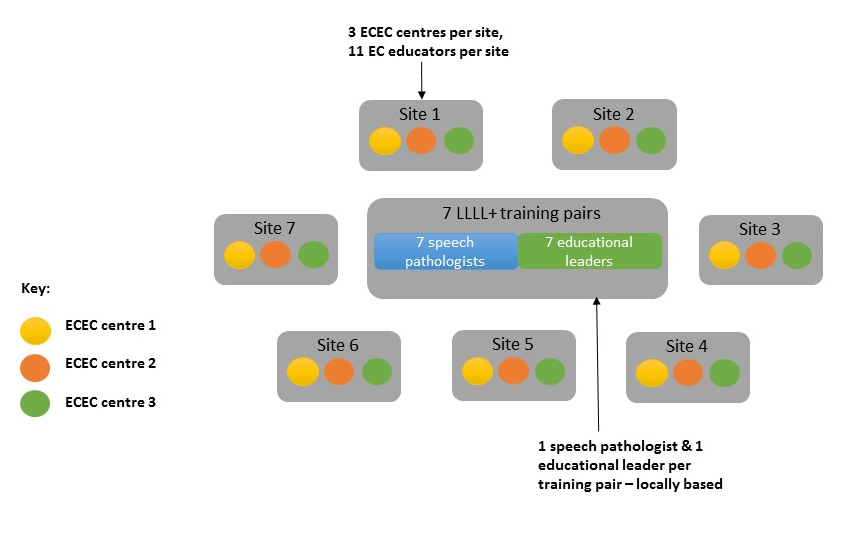 Figure 3: Proposed delivery of Learning Language and Loving It™ and VEYLDF training to intervention sites (Murdoch Childrens Research Institute, 2015)The implementation stages  of the Every Toddler Talking Initiative include  i) Facilitator Training for the ‘Paired Professionals’, ii)  Learning Language and Loving It™ educator training and coaching, and iii) Collaborative Working Group meetings. These are detailed below. Identification of Trial Sites (Local Government Areas)Seven Local Government Areas (LGAs) were selected by DET to participate in Every Toddler Talking. responses to a call for expressions of interest (EOIs) from both CHSs and ECEC services. The eligibility criteria are detailed in figure 4.Figure 4: Requirements for participation in Every Toddler Talking (Intervention Sites).From the received EOIs, the combination of suitable ECECs and CHSs, socioeconomic status (as measured by SEIFA) and the proportion of children considered to be vulnerable (as indicated by AEDC) were considered in the selection of LGAs. Specific cut off points were not specified by the DET during the selection process. Predominantly, services in lower socioeconomic areas, with higher prevalence of developmental vulnerabilities were selected. The selected locations include two rural (Alpine and Sunraysia), two regional (Barwon and Mornington) and three metropolitan areas (Hume, Dandenong, and Brimbank). ‘Paired Professional’ Facilitator TrainingAn early childhood educational leader and a speech pathologist were selected through an expression of interest process to take a leadership role in each of the seven local government areas. Together these ‘Paired Professionals’ received facilitator certification training (in a ‘train-the-trainer’ model) in Learning Language and Loving It™. This training took place over three days in Melbourne and was delivered by an expert from the Hanen Centre. Paired Professionals also participated in a one day professional learning program that included leadership and coaching skills, the VEYLDF (Victorian Department of Education and Training, 2016), the ACEQA National Quality Framework (NQF), and Community Health Service guidelines. Learning Language and Loving It™ Educator TrainingThe Paired Professionals are currently delivering the Learning Language and Loving It™ program, to a group of approximately 11 educators from the three ECEC services at their trial location. The delivery of the eight sessions and four video coaching sessions commenced in late June or July, and will be completed in all seven LGAs during October. The delivery of this program is detailed later in this report. Collaborative Working GroupsThe Paired Professionals at each trial location, along with the educational leaders from the other two ECEC services at their location (and/or another ECEC centre representative who is leading the embedding of Learning Language and Loving It™ in practice) will meet at regular intervals during early 2017 to critically reflect on their progress in supporting children’s language and communication birth to three and their Quality Improvement Plan activities.Expected Outcomes of Every Toddler TalkingAt the end of the research trial (30 September 2017), it is expected that:strategies from the Hanen Centre’s Learning Language and Loving It™ will be embedded in	 ECEC services’ quality improvement plans and be evident in the practice of educators;children within the  ECEC trial services who attend the room(s) of participating educators, 	subject to level of attendance, will have improved language and communication outcomes;an intentional focus on supporting the language and communication learning of children 	aged birth to three will be evident in the participant educators’ practice (e.g. in the form of 	improved interactions with children);educator knowledge and skills related to supporting language and communication learning 	for children aged birth to three will be increased; multidisciplinary approaches and collaboration between speech pathologists and educators 	(at the individual level), and between ECEC services and community health services (at the 	organisation/service level), will be in place to support language and communication learning 	for children aged birth to three in trial locations. Early Childhood Education and Care Services The DET selection of ECECs to participate in Every Toddler Talking and attend Learning Language and Loving It™ within each location was completed using the process outlined below: Figure 5: Requirements for participation in Every Toddler Talking (Intervention Sites).Where further information was required, DET and DHHS regional office staff were consulted. Trial locations where multiple educational leaders expressed interest in being paired professionals were asked to nominate one paired professional from one ECEC service. Participant fees, backfill and accommodation costs associated with educators’ and speech pathologists’ full participation in the trial was fully funded by the Department. In the event of services withdrawing from Every Toddler Talking before the commencement of the Learning Language and Loving It™ sessions, ECECs that had not submitted an EOI but met the criteria outlined above and were willing to engage with the intervention and evaluation were invited to participate as an intervention site. Phase Two: EvaluationAs previously specified, The University of Melbourne has been contracted by DET to evaluate Every Toddler Talking. This evaluation will have two foci:Evaluation of Impact of Learning Language and Loving It™ upon educator practice and child language & communication outcomes Evaluation of the Process of implementing Learning Language and Loving It™, including delivery, scalability, sustainability and collaboration between early childhood educators and speech pathologists at the individual, service and sector level.This study is conducted under the approvals and protocols sanctioned by the University of Melbourne Human Research Ethics Committee (ID 1646484) and in accordance with linked approvals provided by the Victorian Government Department of Education and Training (2016_003028). The Every Toddler Talking study design is based on a Pre- and Post-Test research model. In response to the conditions in place through the DET selection of intervention sites, the evaluation methodology adopted cluster sampling techniques to recruit the ECEC sites that will serve as controls for the DET intervention sites. The educators and children from targeted rooms within the ECEC intervention and control sites are the participants of this evaluation. Based upon the location of the intervention sites, a randomisation process was adopted to select the control ECEC sites. Pre and post intervention measures are utilised to allow for comparisons between the intervention and control arms. In line with the methodology, the evaluation sequence for the DET Every Toddler Talking project follows the intervention process set by the DET outcomes model, and consists of the following stages:Figure 6: Every Toddler Talking Evaluation DesignRecruitment and ParticipantsControl ECECsThe University of Melbourne’s selection of control ECECs within each location was completed using the following criteria specified in figure 7 below.  Figure 7: Requirements for participation in Every Toddler Talking (Control Sites).Paired ProfessionalsAs detailed earlier, a speech pathologist and an educator in each LGA were confirmed as ‘paired professionals’ in the delivery of Learning Language and Loving It™. The nominated speech pathologist from each CHS and an educator from an intervention ECEC in each LGA, selected by DET, attended Learning Language and Loving It™ training in February 2016. This training was provided by an expert Learning Language and Loving It™ trainer from the Hanen Centre, Toronto, Canada. One paired professional educator withdrew from the program following facilitator training, but before the commencement of the intervention. A replacement facilitator who is a speech pathologist with experience delivering Learning Language and Loving It™ was recruited to fill this position. Early Childhood EducatorsWithin the intervention ECEC sites, an educational leader and three educators who work in the same infant and/or toddler room were nominated by their service to participate in Learning Language and Loving It™. In some smaller services, two educators from one room, and a third educator from a second room were nominated. Participation in Learning Language and Loving It™ requires attendance and participation in professional learning over 14 weeks, and includes eight group sessions, and six video coaching sessions. These educators were subsequently invited to participate in the evaluation. Within the control ECEC sites, educators from a nominated infant and/or toddler room were invited to participate in the evaluation. All educators provided consent to participate in the evaluation before the baseline data were collected. In total 135 educators were recruited to the evaluation;  58 consented from intervention sites and 77 from control sites (see Table 1).Table 1.  Sample Size: ECEC Service and Participants of Every Toddler Talking EvaluationChildrenPlain language statements and consent forms were distributed to parents (and/or caregivers) of all children aged between birth and three years who attend rooms where educators are participating in Learning Language and Loving It™. The study design aimed to recruit an average of between six to  ten children in each room to participate in the Every Toddler Talking evaluation. A total of 417 children/parents returned consent forms and of those 219 have completed baseline data.Formal written consent has been obtained from each participant in the intervention and control sites prior to the collection of any data, including the centre director, speech pathologist and lead educator and early childhood educators in the nominated rooms and the families of children attending the nominated rooms.  The child’s main caregiver consents for the child’s participation in the evaluation, thereby enabling the collection of child language and communication evidence.  No specific ethical issues have emerged to date during the study. Evaluation MeasuresWithin the evaluation of Every Toddler Talking, a selection of both quantitative and qualitative measures has been used. The utility of these measures to respond to the research questions specified by DET can be found in detail in the appendix.Quantitative MeasuresMeasurement of Educator Practice Every Toddler Talking aims to build educators’ skills guided by and in collaboration with local speech pathologists in encouraging children to be active conversationalists, while facilitating interactions that promote language skills and enrich children’s learning and understanding of the world. In order to measure change in educator practice, the Classroom Assessment Scoring System (CLASS) is being utilised (La Paro, Hamre, & Pianta, 2012; Pianta, La Paro, & Hamre, 2008). CLASS provides a valid and reliable measure of classroom quality across the domains of Emotional Support, Classroom Organisation and Instructional Support, and in Infant/Toddler rooms Emotional and Behavioural Support, and Engaged Support for Learning. Previous Victorian based research (e.g., E4Kids, Victorian Advancing Early Learning (VAEL) study) has documented consistent and relatively poorer performance in the Instructional Support (in three- year-old Pre-K rooms) and Engaged Support for Learning (Infant/Toddler rooms) domains which map well on to the aims of Learning Language and Loving It™ (CLASS dimensions for this domain include facilitation, concept development, quality of feedback, and language modelling). CLASS maintains high levels of validity and reliability through the training and testing processes required for all users of the tool. A team of research assistants have been trained and Teachstone certified as clinically reliable in the use of the CLASS tool. These research assistants work to a specified data collection protocol in order to ensure consistency, and are also subject to an inter-rater reliability process while in the field.Child Language & Communication OutcomesThe MacArthur-Bates Communicative Development Inventories (MacArthur-Bates CDI) (Fenson et al., 2007) parent report instruments that have been widely used in international studies of child language development (including Australian versions of vocabulary checklists) and have well documented validity and reliability data based on correlation studies of face-to-face assessment with MacArthur-Bates CDI outcomes are being used in this study. The use of the MacArthur-Bates CDI enables a consistent and scalable parent report tool across the possible age range specified. It provides total scores and percentile ranks suitable for comparison across time points. Versions of the MacArthur-Bates CDI are available for Infants (8-18 months) – Words and Gestures, as well as Toddlers (16-30 months) – Words and Sentences. In addition, a shorter upward extension (CDI-III) is suitable for children between 30-37 months. Published research data on the CDI-III indicates it has been used on children as old as 4 years (Bishop, Price, Dale, & Plomin, 2003). The Australian Early Language in Victoria Study included the MacArthur-Bates CDI at 8, 12, 24, and 36 month data points with approximately 1800 Victorian participants and hence, adequate Australian comparison data are also available. Approval has been granted by Brookes Publishing for the adaptions of the MacArthur-Bates CDI into Redcap for electronic administration. Qualitative MeasuresPaired Professionals SurveyPaired professionals completed a survey prior to the commencement of Learning Language and Loving It. They were asked to provide details of their training, experience and career history,and were asked to share their knowledge, experience and understanding of collaborative practice.Post Program Professionals SurveyA survey is provided to paired professionals (speech pathologist and educational leader) and educators involved in the intervention, to gauge their feedback and information about their experiences participating in Learning Language and Loving It™ and the partnership with educators in ECEC services and allied health support.Post Program Parent SurveyParents of children involved in the Learning Language and Loving It™ program will be surveyed post-program  (November an December 2016) to collect their reflections on and comments regarding program participation and partnership with educators in intervention ECEC services and allied health support.Interviews and Focus GroupsFocus groups will be scheduled between March and April 2017. Interviews and Focus Groups will be completed with the educators, the paired professionals trained as Learning Language and Loving It™ facilitators, and the service level leaders, as detailed below.Evaluation ProcedureAs specified above, this is a pre- and post-test design evaluation, with data collected at baseline and at two time points following the completion of the Learning Language and Loving It™ program. The evaluation response to the research questions specified by DET can be found in detail in the appendix.Baseline data collectionBaseline data were collected prior to the commencement of the Learning Language and Loving It™ training in the intervention arm. Where possible, the CDI and parent survey were administered via REDCap (Harris et al., 2009), a secure web application for the distribution and management of online surveys and databases. The University of Melbourne is a member of a consortium of universities that utilise this web based application. Where respondents do not have access to the internet, or require support with reading and understanding the content, a paper based copy of the survey is provided. Participants who use a primary language that is not English have access to local support (including interpreter support as required) in order for the data to be obtained with fidelity. Room level dataResearch assistants visited each ECEC room and completed the CLASS (La Paro et al., 2012; Pianta et al., 2008) observation tool at baseline. Each observation was conducted over approximately two hours, and captured data on emotional support, classroom organisation and instructional support. The CLASS captures information about change (pre-to-post-test) in educator practice. A measure of inter-reliability between research assistants was also taken.Child dataThis survey was designed specifically for the Every Toddler Talking evaluation and was completed along with the Macarthur Bates Communicative Development Inventory (Fenson et al., 2007). The survey items included demographic information about the children who are participating in this study, for example the age, indigenous status and language background of the children. This questionnaire has been completed by parents and/or caregivers either via RedCap (Harris et al., 2009)or in hard copy. This tool captured information about children’s communication vocabulary, and language development.Outcome  data (time point 1)Measures of educator practice and child communication (The MacArthur-Bates CDI and the CLASS observation) will be repeated in both intervention and control sites in November 2016, providing the primary outcome measures for the evaluation of Learning Language and Loving It™. These data are collected at this end-stage of the year to minimise the risk of participant attrition, both educator and child, due to the movement of families and staff that routinely occurs at the end of a calendar year. Post Program SurveySpeech pathologists, educational leaders, educators and parents of children involved in the program will be surveyed post-program (November , 2016) to collect their reflections on and comments regarding program participation. Post Program Focus Groups The following focus groups will be conducted  in early 2017 :Focus groups with ECEC educators will explore changes to their knowledge and practice with respect to the key Learning Language and Loving It™ strategies, as well as exploring their beliefs and attitudes. Focus groups with paired professionals will explore their experiences of delivering Learning Language and Loving It™ collaboratively and whether the program has changed, or has the potential to change, their collaborative practice.Focus groups with service level leaders will discuss whether Every Toddler Talking has made any observable change to collaboration and collaborative practice between speech pathologists and ECEC services, and whether new partnerships (suggested or developed) resulted between community health services, maternal child health nurses and early childhood education services.Outcome  data (time point 2)Repeated measures of the outcomes of interest will be collected in the 19 ECECS in the intervention arm (i.e., 27 rooms) in April 2017, using the CLASS tool and the MacArthur Bates CDI. The purpose of this is to measure whether any change in educator practice and child communication observed during the primary outcome data collection in November 2016 is sustained 5-6 months later. Results, Discussion & ConclusionDemographics417 families returned consent forms agreeing to participate in the study (refer to table 1). Of these families, 219 (52%) returned completed parent surveys at the time of baseline data collection (details specified elsewhere in this report), either online through RedCap (Harris et al., 2009)or in a paper format. The distribution of completed baseline data across the seven LGAs and the intervention and control arms is detailed in table 2.Table 2.  Distribution of completed baseline data across the LGAsInitial analysis of the demographic data provided in the parent survey shows that there are no significant differences between the groups when gender, age, ECEC attendance, age of commencement in ECEC or NESB status are considered (table 3). It should be noted that boys are over represented in both the intervention and control groups. Table 3.  Comparison of intervention and control child participantsSocioeconomic status was measured using the 2011 Socio Economic Indexes for Areas (SEIFA) data by both the postcode of the ECEC service, and the families’ home address. There is a significant difference between the intervention and control groups in the socio-economic status when measured by the location of both the home (figure 8)and the ECEC centre. 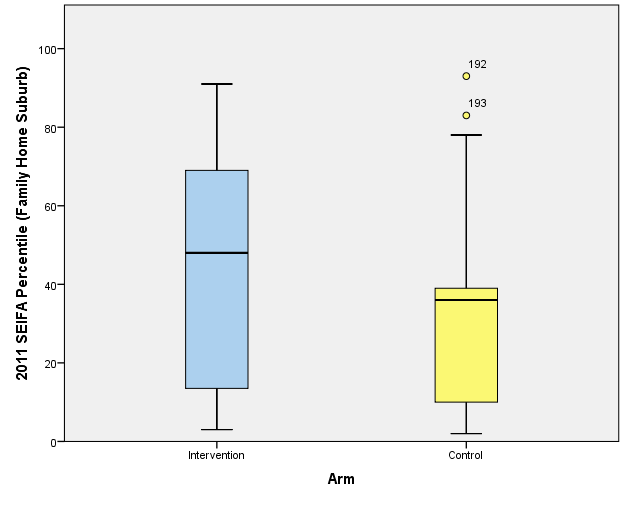 Figure 8: Comparison of SEIFA percentile by family home locationIt was anticipated that approximately 2% of the children recruited to participate in this research would identify as Aboriginal or Torres Strait Islander, however no completed questionnaires were returned for Aboriginal or Torres Strait Islander children. The intervention and control groups are similar in the percentage of children for whom English is not their first language. 25% of families speak more than one language in their home, with respondents listing 28 different languages that are spoken.Table 4. Language spoken other than EnglishAnalytic Strategy The evaluation seeks to measure both the impact of Every Toddler Talking, and the process underlying this initiative. The response to the specified evaluation research questions is detailed in the appendix, with the purpose of each measure and data collection point further explained.Evaluation of the impact of Learning Language and Loving ItUtilising a Pre- and Post-Test Control Group Design, this evaluation will measure change educator practice and child language over time, in addition to comparison between the intervention and control arms. The variables to be considered in quantitative analysis, derived from the CLASS, CDI and demographic surveys  are listed in table 5.Table 5. Room and Child Level VariablesThe impact of Every Toddler Talking on service delivery and the experiences of families and professionals in participating in this initiative will be captured through interviews, focus groups and surveys with all key participants. Transcripts will be thematically analysed and will inform recommendations and identification of factors the enabled or restricted optimal implementation. The experiences of professionals who have participated in Every Toddler Talking will inform the development of a model of collaborative practice.Concluding statementsComplete demographic and baseline data will be available in November 2016, and a final report detailing outcomes from the evaluation will be available in mid 2017. This will provide detail on both the impact upon child communication and educator practice, as well as an evaluation of the implementation process. A detailed time line for the evaluation of Every Toddler Talking is available upon request from the University of Melbourne.Appendix: Key Evaluation Questions ReferencesBishop, D. V., Price, T. S., Dale, P. S., & Plomin, R. (2003). Outcomes of Early Language Delay. Etiology of Transient and Persistent Language Difficulties. Journal of Speech, Language, and Hearing Research, 46(3), 561-575. Fenson, L., Marchman, V. A., Thal, D. J., Dale, P. S., Reznick, J. S., & Bates, E. (2007). MacArthur-Bates Communicative Development Inventories: User's guide and technical manual (2nd ed.). Baltimore, MD: Brookes.Harris, P. A., Taylor, R., Thielke, R., Payne, J., Gonzalez, N., & Conde, J. G. (2009). Research electronic data capture (REDCap)—A metadata-driven methodology and workflow process for providing translational research informatics support. Journal of Biomedical Informatics, 42(2), 377-381. La Paro, K. M., Hamre, B. K., & Pianta, R. C. (2012). Classroom Assessment Scoring System (CLASS) Manual, Toddler.Murdoch Childrens Research Institute. (2015). Every Toddler Talking (Phase One): Final Report. Retrieved from Parkville, Victoria: http://www.education.vic.gov.au/about/programs/learningdev/Pages/toddlertalking.aspxPianta, R. C., La Paro, K. M., & Hamre, B. K. (2008). Classroom Assessment Scoring System (CLASS) Manual, Pre-K: Paul H. Brookes Publishing Company Baltimore, MD.Rudd, L. C., Cain, D. W., & Saxon, T. F. (2008). Does improving joint attention in low‐quality child‐care enhance language development? Early Child Development and Care, 178(3), 315-338. Victorian Department of Education and Training. (2016). Victorian Early Years Learning and Development Framework for All Children from Birth to Eight Years. East Melbourne: State of Victoria.Weitzman, E. (2002). Teacher Talk Training. Teacher Talk Training Series.  Retrieved from http://www.hanen.org/Professional-Development/Workshops-for-Educators/Teacher-Talk-Training-Series.aspxWeitzman, E., & Greenberg, J. (2002). Learning Language and Loving It: A Guide to Promoting Children’s Social, Language, and Literacy Development in Early Childhood Settings (2nd ed.). Toronto: Hanen Centre.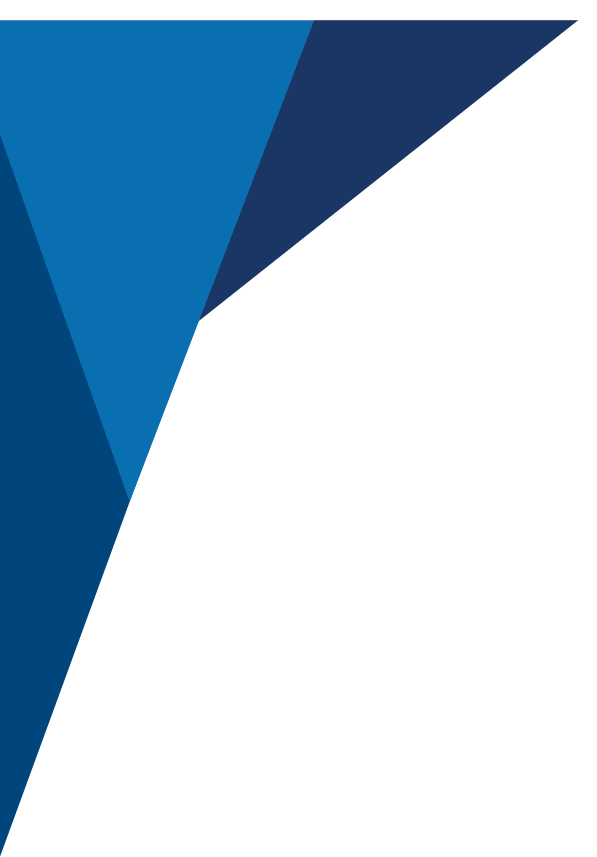 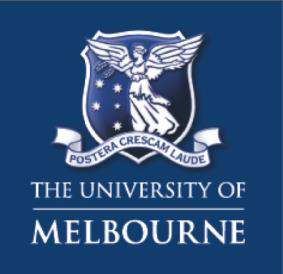 Melbourne Graduate School of Education234 Queensberry StreetThe University of MelbourneVictoria 3010 AustraliaWas there evidence to indicate the program’s effectiveness against the desired Every Toddler  Talking outcomes?Did the program facilitate sustained collaboration between early childhood educators and allied health professionals?Was the program in use in Victoria? Did the program explicitly align to the VEYLDF? Was it suitable for Victorian early childhood educators? Was it suitable for Victorian allied health professionals? Was it appropriate for Aboriginal and Torres Strait Islander communities? Was it suitable for rural and regional areas?Was the program replicable? Was it feasible? How much does it cost?Reflective practicePartnerships with families High expectations for every childRespectful relationships and responsive engagement Equity and diversityAssessment for learning and development Integrated teaching and learning approaches Partnerships with professionals To meet eligibility criteria, ECEC services were required to:be providing centre-based long-day care;have at least three educators working with children under age three;have a minimum rating of ‘meeting’ in all National Quality Areas;not be taking part in another research trial or professional learning program that focuses on language and communication;submit a letter of support from the approved provider.To meet eligibility criteria, community health services were required to:employ a speech pathologist with experience working with children aged birth to three;not be taking part in another research trial that involved speech pathologists working with early childhood educators;submit a letter of support from CEO.InterventionControlPaired Professionals14.ECEC services1919Rooms2725Educators5877Children (consent returned)221196Children (complete baseline data)13099LGAInterventionControlTotalAlpine173148Brimbank241842Greater Dandenong111324Greater Geelong27229Hume222244Mornington 241034Sunraysia538Total13099229InterventionControlSig.Gender (%  male)62%61%p = 0.709Age (months)27.4227.6p = 0.370Days attending ECEC per week2.86 3.14p = 0.169First language other than English (%)12%11%p = 0.862011 SEIFA Home Suburb (percentile)42.7330.14p = 0.0002011 SEIFA ECEC location (percentile)39.7221.64p = 0.000ArabicBosnianCreoleCroatianDanishDutchFarsiFarsiGreekHindiIrishItalianJapaneseLaoMacedonianMadiMandarinMaoriPunjabiRussianSerbianSinhaleseTagalogTamilThaiTurkishUrduVietnameseChild VariablesStudy arm (intervention or control)Child genderChild ageIndigenous status (child)Indigenous status (parents)Child’s place of birthLanguage statusResidential postcode (SEIFA)Caregiver educationAttendance at long day care centreParticipation in other early childhood care and/or educationChild vocabulary (CDI) (3 time points)Room variablesStudy arm (intervention or control)ECEC location (SEIFA)Number of adultsNumber of childrenChanges in staffEmotional support (CLASS) (3 time points)Classroom organization (CLASS) (3 time points)Instructional support (CLASS) (3 time points)Key Evaluation QuestionEvaluation ResponseImplementation ProcessWas Every Toddler Talking implemented as planned? If not, why not?The implementation of Every Toddler Talking will be considered against the intended implementation, and factors that influenced the implementation will be considered by the UoM evaluation team. Implementation ProcessWhat did the initiative cost to implement? What are the implications for spread and scale of this initiative?This cost of implementing the Every Toddler Talking initiative will be incorporated into the final evaluation report.Implementation ProcessWhat contextual factors influenced implementation of this project?The contextual factors that influenced the implementation of the project will be explored qualitatively through post intervention surveys and focus groups. EffectivenessHow did Learning Language and Loving It™ work in the Victorian context? How did the inclusion of VEYLDF/NQF/Community Health Service Guidelines affect the implementation?This question will be considered both in terms of the impact of Learning Language and Loving It™ upon both educator practice and child communication, in addition to the practical and logistical issues around implementation. The inclusion of VEYLDF, NQF, and Community Health Service Guidelines will be discussed with speech pathologists, educational leaders and educators during post program surveys and focus groups. EffectivenessWhat difference did the initiative make to collaboration and collaborative practice between speech pathologists and educational leaders?Speech pathologists and educational leaders were asked to explain their understanding of collaboration and collaborative practice prior to the Learning Language and Loving It™ intervention beginning. This will be explored again following the completion of Learning Language and Loving It™, through both surveys and focus groups. EffectivenessWhat difference did the initiative make to partnerships between community health services and early childhood education and care services at the organisation level?Similarly, speech pathologists and educational leaders were asked to described their experiences working in partnerships between community health services and early childhood education and care services prior to the Learning Language and Loving It™ intervention beginning. This will be explored again following the completion of Learning Language and Loving It™, including factors that enabled and limited the success of partnerships, through both surveys and focus groups. EffectivenessWhat changes in educator/speech pathologists knowledge and skills can be attributed to the intervention?Educator knowledge of the strategies incorporated within Learning Language and Loving It™ will be measured at the completion of the program. Participants will also be asked to reflect on changes in their knowledge and skills as a result of being involved in Learning Language and Loving It™ and Every Toddler Talking.EffectivenessWhat difference has Every Toddler Talking made to children’s outcomes in trial services?The changes in children’s communication skills will be measured using the Macarthur Bates CDI, which is being completed for children in the intervention and control arms both pre and post intervention. The growth in the vocabulary of children in the intervention arm will be compared against children in the control arm of the evaluation study. Organisational Learning and SustainabilityHow was the Every Toddler Talking model adapted through formative evaluation of the trial?The adaptions to the model in implementation across the seven LGAs will be explored through focus groups, in addition to a review paired professional’s records of how Every Toddler Talking has been implemented. Organisational Learning and SustainabilityWhat were the lessons learned from implementation?Participants will be asked to reflect on their experiences in Every Toddler Talking, and both the components of Learning Language and Loving It™ and the broader lessons and experiences that have and will influence their future practice. Organisational Learning and SustainabilityHow important was the collaborative aspect of Every Toddler Talking for success?Speech pathologists and educational leaders will be asked to reflect on the collaborative practice component of Every Toddler Talking, and whether this was critical for the success of the initiative. Organisational Learning and SustainabilityTo what extent have the services (ECEC and CHS) embedded the Every Toddler Talking collaborative practice model in their every day practice? What changes have they made?The extent to which services have embedded the Every Toddler Talking collaborative practice model in their every day practice will be explored in the post program survey and/or focus groups.Organisational Learning and SustainabilityDo services have an intention to continue to implement/offer training in the Learning Language and Loving It™ program? How do they intend to do this? This question will be included in the post program survey and/or focus groups. 